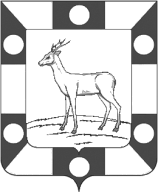 АДМИНИСТРАЦИЯ ГОРОДСКОГО ПОСЕЛЕНИЯ ПЕТРА ДУБРАВА МУНИЦИПАЛЬНОГО РАЙОНА ВОЛЖСКИЙ  САМАРСКОЙ  ОБЛАСТИПОСТАНОВЛЕНИЕ                                              от    31.01.2020  №  23Об  утверждении стоимости услуг по погребению, оказываемых специализированной службой по вопросам похоронного дела на территории городского поселения Петра Дубрава муниципального района Волжский Самарской области в 2020 году.           В соответствии с Федеральным законом РФ  от 12.01.1996  № 8-ФЗ   «О погребении и похоронном деле»,  Федеральным законом  РФ от 19.12.2016  № 444-ФЗ «О внесении изменений в отдельные законодательные акты Российской Федерации в части изменения порядка индексации выплат, пособий и компенсаций, установленных законодательством Российской Федерации…», Администрация городского поселения Петра Дубрава муниципального района Волжский Самарской области ПОСТАНОВЛЯЕТ:          1.Установить гарантированный перечень услуг по погребению, оказываемый специализированной службой по вопросам похоронного дела на территории городского поселения Петра Дубрава муниципального района Волжский Самарской области  с 01.02.2020 года:- гарантированный перечень услуг по погребению, оказываемых на безвозмездной основе лицам, взявшим на себя обязанность осуществить погребение, по погребению умерших граждан, не работавших и не являющихся пенсионерами, подлежащая возмещению  в установленном законом порядке, согласно  приложению №1.- гарантированный перечень услуг по погребению, оказываемых на безвозмездной основе лицам, взявшим на себя обязанность осуществить погребение, по погребению в случае рождения мертвого ребенка по истечении 154 дней  беременности, подлежащая возмещению в установленном законом порядке, согласно  приложению №2. -  стоимость услуг по погребению умерших пенсионеров, не подлежащих обязательному социальному страхованию на случай временной нетрудоспособности и в связи с материнством на день смерти, оказываемых на безвозмездной основе, подлежащая возмещению в установленном законном порядке, согласно приложению №3.         2.Опубликовать настоящее постановление в печатном средстве информации г.п. Петра Дубрава  «Голос Дубравы».         3.Настоящее постановление вступает в силу со дня его опубликования.        4.Контроль за выполнением настоящего постановления возложить на заместителя Главы поселения Чернышова Г.В.Глава городского поселения                                                                                 Петра Дубрава                                                                  В.А.КрашенинниковЧернышов   226-16-15Приложение № 1                                                                           к постановлению Администрации                                                                     городского поселения Петра Дубрава                                                                                   №   23   от   31.01.2020Стоимостьуслуг, предоставляемых согласно гарантированному перечню услуг оказываемых на безвозмездной основе лицам, взявшим на себя обязанность осуществить погребение, по погребению умерших граждан, не работавших и не являющихся пенсионерами, подлежащая возмещению в установленном  законом порядкеГлава городского поселения Петра Дубрава                                                                        В.А.Крашенинников                                                                                             Приложение № 2                                                                     к постановлению      Администрации                                                                     городского  поселения Петра Дубрава                                                                                     №  23   от   31.01.2020Стоимость услуг, предоставляемых согласно гарантированному перечню услуг оказываемых на безвозмездной основе лицам, взявшим на себя обязанность осуществить погребение, по погребению в случае рождения мертвого ребенка по истечения 154 дней беременности, подлежащая возмещению в установленном законе порядкеГлава городского поселенияПетра Дубрава                                                                     В.А.Крашенинников                                                                                                                                                          Приложение № 3                                                                          к постановлению Администрации                                      городского  поселения Петра Дубрава                                                                                     №   23  от   31.01.2020Стоимость услуг, предоставляемых согласно гарантированному перечню услуг оказываемых на безвозмездной основе лицам, по погребению умерших пенсионеров, не подлежащих обязательному социальному страхованию на случай временной нетрудоспособности и в связи с материнством на день смерти, подлежащая возмещению в установленном законном порядкеГлава городского поселенияПетра Дубрава                                                                       В.А.Крашенинников№п\п№п\пВид услуг по погребениюВид услуг по погребениюТариф(цена), руб.Тариф(цена), руб.Оформление документов, необходимых для погребения1.1.Медицинское свидетельство о смертиМедицинское свидетельство о смертиБесплатноБесплатно2.2.Свидетельство о смерти и справка о смерти, выдаваемых в органах ЗАГСаСвидетельство о смерти и справка о смерти, выдаваемых в органах ЗАГСаБесплатноБесплатноПредоставление и доставка гроба и других предметов, необходимых для погребенияПредоставление и доставка гроба и других предметов, необходимых для погребения1.1.Гроб, изготовленный из пиломатериалов или комбинированного материала (древесноволокнистыеплиты и пиломатериалы), обитый снаружи и внутри нетканым материалом, размером: длина-140-220 см, ширина60-80 см, высота 45-60см.Гроб, изготовленный из пиломатериалов или комбинированного материала (древесноволокнистыеплиты и пиломатериалы), обитый снаружи и внутри нетканым материалом, размером: длина-140-220 см, ширина60-80 см, высота 45-60см.1283,401283,402.2.Доставка по адресуДоставка по адресу578,00578,003.3.Вынос гроба и других принадлежностей до транспортаВынос гроба и других принадлежностей до транспорта265,70265,704.4.Погрузо-разгрузочные работыПогрузо-разгрузочные работы262,90262,90Перевозка тела(останков) умершего на кладбищеПеревозка тела(останков) умершего на кладбище1.Услуги автокатафалки по перевозке гроба с телом умершего из дома(морга) до места погребенияУслуги автокатафалки по перевозке гроба с телом умершего из дома(морга) до места погребенияУслуги автокатафалки по перевозке гроба с телом умершего из дома(морга) до места погребенияУслуги автокатафалки по перевозке гроба с телом умершего из дома(морга) до места погребения901,002.Перемещение гроба с телом умершего до места захороненияПеремещение гроба с телом умершего до места захороненияПеремещение гроба с телом умершего до места захороненияПеремещение гроба с телом умершего до места захоронения411,323.Погрузочно-разгрузочные работыПогрузочно-разгрузочные работыПогрузочно-разгрузочные работыПогрузочно-разгрузочные работы195,05ПогребениеПогребениеПогребениеПогребение1.Расчистка и разметка места для рытья могилыРасчистка и разметка места для рытья могилыРасчистка и разметка места для рытья могилыРасчистка и разметка места для рытья могилы142,302.Рытье могилы для погребения  2,5х1,0х2,0мРытье могилы для погребения  2,5х1,0х2,0мРытье могилы для погребения  2,5х1,0х2,0мРытье могилы для погребения  2,5х1,0х2,0м1474,763.Забивка крышки гроба, опускание гроба в могилу, засыпка могилы и устройство надмогильного холмаЗабивка крышки гроба, опускание гроба в могилу, засыпка могилы и устройство надмогильного холмаЗабивка крышки гроба, опускание гроба в могилу, засыпка могилы и устройство надмогильного холмаЗабивка крышки гроба, опускание гроба в могилу, засыпка могилы и устройство надмогильного холма489,004.Установка ритуального регистрационного знака с надписью (Ф.И.О, дата рождения и смерти)Установка ритуального регистрационного знака с надписью (Ф.И.О, дата рождения и смерти)Установка ритуального регистрационного знака с надписью (Ф.И.О, дата рождения и смерти)Установка ритуального регистрационного знака с надписью (Ф.И.О, дата рождения и смерти)121,43Общая стоимость гарантированного перечня услуг по погребениюОбщая стоимость гарантированного перечня услуг по погребениюОбщая стоимость гарантированного перечня услуг по погребениюОбщая стоимость гарантированного перечня услуг по погребению6124,86№п\пВид услуг по погребениюТариф(цена), руб.Оформление документов, необходимых для погребения.1.Медицинское свидетельство о смертиБесплатно2.Свидетельство о смерти и справка о смерти, выдаваемыхв органах ЗАГСБесплатноПредоставление и доставка гроба и других предметов, необходимых для погребения1.Гроб, изготовленный из пиломатериалов или комбинированного материала (древесноволокнистыеплиты и пиломатериалы), обитый снаружи и внутри нетканым материалом, размером: длина-140-220 см, ширина60-80 см, высота 45-60см.1283,402.Доставка по адресу578,003.Вынос гроба и других принадлежностей до транспорта265,704.Погрузо-разгрузочные работы262,90Перевозка тела(останков) умершего на кладбище1.Услуги автокатафалки по перевозке гроба с телом умершего из дома(морга) до места погребения901,002.Перемещение гроба с телом умершего до места захоронения411,323.Погрузочно-разгрузочные работы195,05Погребение1.Расчистка и разметка места для рытья могилы142,302.Рытье могилы для погребения  2,5х1,0х2,0м1474,763.Забивка крышки гроба, опускание гроба в могилу, засыпка могилы и устройство надмогильного холма489,004.Установка ритуального регистрационного знака с надписью (Ф.И.О, дата рождения и смерти)121,43Общая стоимость гарантированного перечня услуг по погребению6124,86№п\п№п\пВид услуг по погребениюВид услуг по погребениюТариф(цена), руб.Тариф(цена), руб.Оформление документов, необходимых для погребения1.1.Медицинское свидетельство о смертиМедицинское свидетельство о смертиБесплатноБесплатно2.2.Свидетельство о смерти и справка о смерти, выдаваемых в органах ЗАГСаСвидетельство о смерти и справка о смерти, выдаваемых в органах ЗАГСаБесплатноБесплатноПредоставление и доставка гроба и других предметов, необходимых для погребенияПредоставление и доставка гроба и других предметов, необходимых для погребения1.1.Гроб, изготовленный из пиломатериалов или комбинированного материала(древесноволокнистыеплиты и пиломатериалы), обитый снаружи и внутри нетканым материалом, размером: длина-140-220 см, ширина60-80 см, высота 45-60см.Гроб, изготовленный из пиломатериалов или комбинированного материала(древесноволокнистыеплиты и пиломатериалы), обитый снаружи и внутри нетканым материалом, размером: длина-140-220 см, ширина60-80 см, высота 45-60см.1283,401283,402.2.Доставка по адресуДоставка по адресу578,00578,003.3.Вынос гроба и других принадлежностей до транспортаВынос гроба и других принадлежностей до транспорта265,70265,704.4.Погрузо-разгрузочные работыПогрузо-разгрузочные работы262,90262,90Перевозка тела(останков) умершего на кладбищеПеревозка тела(останков) умершего на кладбище1.Услуги автокатафалки по перевозке гроба с телом умершего из дома(морга) до места погребенияУслуги автокатафалки по перевозке гроба с телом умершего из дома(морга) до места погребенияУслуги автокатафалки по перевозке гроба с телом умершего из дома(морга) до места погребенияУслуги автокатафалки по перевозке гроба с телом умершего из дома(морга) до места погребения901,002.Перемещение гроба с телом умершего до места захороненияПеремещение гроба с телом умершего до места захороненияПеремещение гроба с телом умершего до места захороненияПеремещение гроба с телом умершего до места захоронения411,323.Погрузочно-разгрузочные работыПогрузочно-разгрузочные работыПогрузочно-разгрузочные работыПогрузочно-разгрузочные работы195,05ПогребениеПогребениеПогребениеПогребение1.Расчистка и разметка места для рытья могилыРасчистка и разметка места для рытья могилыРасчистка и разметка места для рытья могилыРасчистка и разметка места для рытья могилы142,302.Рытье могилы для погребения  2,5х1,0х2,0мРытье могилы для погребения  2,5х1,0х2,0мРытье могилы для погребения  2,5х1,0х2,0мРытье могилы для погребения  2,5х1,0х2,0м1474,763.Забивка крышки гроба, опускание гроба в могилу, засыпка могилы и устройство надмогильного холмаЗабивка крышки гроба, опускание гроба в могилу, засыпка могилы и устройство надмогильного холмаЗабивка крышки гроба, опускание гроба в могилу, засыпка могилы и устройство надмогильного холмаЗабивка крышки гроба, опускание гроба в могилу, засыпка могилы и устройство надмогильного холма489,004.Установка ритуального регистрационного знака с надписью (Ф.И.О, дата рождения и смерти)Установка ритуального регистрационного знака с надписью (Ф.И.О, дата рождения и смерти)Установка ритуального регистрационного знака с надписью (Ф.И.О, дата рождения и смерти)Установка ритуального регистрационного знака с надписью (Ф.И.О, дата рождения и смерти)121,43Общая стоимость гарантированного перечня услуг по погребениюОбщая стоимость гарантированного перечня услуг по погребениюОбщая стоимость гарантированного перечня услуг по погребениюОбщая стоимость гарантированного перечня услуг по погребению6124,86